Welkom in groep 7In deze folder vindt u algemene informatie over groep 7. Zijn er nog vragen, opmerkingen of wilt u iets bespreken? Kom gerust langs. Aanvang van de schoolWe willen graag rust creëren in de groep bij aanvang van de schooldag. Vandaar dat uw kind bij binnenkomst aan het werk gaat.Taal & spellingOnze taalmethode Staal is visueel en motiverend. De vele filmpjes, verrassende thema’s, teksten en bronnen komen uit het echte leven. Door die realistische context vergeten de kinderen bijna dat ze taalonderwijs krijgen. Taal omvat de leerlijnen woordenschat, taal verkennen, spreken en luisteren en schrijven. De kinderen werken met een bronnenboek en werkschrift. De methode wordt ondersteund door digibordsoftware.  Spelling werkt met de spellingaanpak van José Schraven en is de eerste methode die spelling en grammatica combineert. Er wordt veel aandacht besteed aan werkwoordspelling.Taal en spelling staan beiden vier keer per week op het rooster. RekenenWe werken met de nieuwste versie van de rekenmethode De Wereld in Getallen.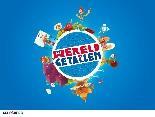 Een rekenles duurt 50-60 min en heeft altijd dezelfde lesopbouw. Starten met een automatiseringsoefening;De  instructie. Daarbij krijgen de kinderen uitleg over één nieuw rekenonderwerp;De kinderen die het na de instructie nog niet helemaal begrijpen, krijgen extra uitleg;Weektaak: na de instructie gaan de leerlingen zelfstandig werken aan de weektaak. Deze weektaak wordt aangeboden op 3 niveaus: minimum, basis en plus. Kinderen kunnen gemakkelijk doorwerken en overstappen op het volgende niveau. Zo halen we het beste uit ieder kind.Wekelijks werkt de leerling minimaal 15 minuten op de computer om de aangeboden stof verder in te oefenen.In groep 7 wordt aandacht besteed aan:AutomatiserenKommagetallenBreukenProcentenGeldTijdMeten ( lengte, oppervlakte, inhoud, gewicht)Meetkunde Diagrammen en grafiekenVerhoudingenGemiddeldeHandige sites voor thuis om te oefenen:http://www.onlineklas.nl
http://www.citotrainer.nl LezenOp school besteden we veel tijd aan lezen. Vrij lezen, maar ook interactief samen lezen. Het is belangrijk dat er thuis ook veel leeskilometers worden gemaakt. Dagelijks een aantal minuten lezen is leuk en ook leerzaam. De kinderen lezen allemaal een boek uit de klassenbibliotheek. De leerlingen maken in de groep boekverslagen en leveren deze in. Voor elke vakantie moet een boekverslag ingeleverd zijn. Deze maken ze op school. Technisch lezenDrie keer per week staat technisch lezen, dat via de methode Estafette wordt gegeven, op het rooster. Naast het werk- en leesboek worden instructies gegeven via een digitale leeromgeving. Daarnaast zijn er ook middelen die de kinderen gebruiken tijdens de lessen, bijvoorbeeld een zandloper, kopieerbladen, gedichtenbundels, stripboeken, informatieboeken, krant enz. Begrijpend lezenVoor begrijpend lezen maken wij gebruik van de methode Nieuwsbegrip XL. BIj deze methode vormen actuele onderwerpen de basis voor de les. De methode besteedt veel aandacht aan leerdoelen die te maken hebben met het interpreteren van de tekst.  De vaardigheden die hierbij horen zijn bijvoorbeeld verwijswoorden, signaalwoorden en signaalzinnen. Ook hier wordt tijdens instructies en verwerking gebruik gemaakt van een digitale leeromgeving. IPCDit schooljaar starten we als IPC-school. Drie middagen per week werken we hieraan. De vakken aardrijkskunde, geschiedenis, natuur, kunstzinnige vorming, muziek, ICT, wetenschap en techniek worden geïntegreerd aangeboden. De kinderen werken gedurende een periode van 4 tot 8 weken aan een thema, aansluitend bij de actualiteiten, belevingswereld en interesses van kinderen, waarbij de focus op het leerproces ligt. De activiteiten zijn zo ontwikkeld dat aan verschillende talenten en vaardigheden van kinderen aandacht besteed kan worden.Het leren vanuit deze thema’s kent een vaste structuur:Startpunt: enthousiast maken voor het onderwerp.Kennisoogst: wat weten we al en wat willen we leren?UItleg van het thema: wat gaan we leren?Formulering van de leerdoelen bij de verschillende vakken en van de leerdoelen voor het ontwikkelen van persoonlijke kwaliteiten.Afsluiting: eind van het project.De start en afsluiting van de projecten (units) wordt per groep georganiseerd.Een aantal keren per jaar maken de kinderen een werkstuk op school. Dit wordt geïntegreerd aangeboden binnen IPC. Deze presenteren zij voor de klas. EngelsEngels wordt gegeven met de digitale methode Groove Me. VerkeerWe werken één keer per week aan de Jeugd VerkeersKrant van Veilig Verkeer Nederland. Met leuke en leerzame opdrachten, leren de kinderen over dagelijkse situaties in het verkeer. Na een paar weken mag de krant mee naar huis en wordt deze getoetst. In het voorjaar krijgen de kinderen het verkeersexamen. Eerst de theorie, daarna het praktische gedeelte. Ze rijden dan op de fiets een route door Soesterberg.SchrijvenWe werken met de methode Pennenstreken. We maken elke week een bladzijde in het schrijfschrift. Dit doen we om een goed handschrift te ontwikkelen. Handvaardigheid / TekenenElke week wordt er een opdracht gemaakt waar de kinderen creatief mee aan de slag kunnen.Er worden verschillende materialen aangeboden waarmee de kinderen experimenteren. Ook wordt er aandacht besteed aan verschillende kunstenaars.MuziekDit is het tweede jaar dat we samenwerken met De Gooische Muziekschool. Het doel is om de leerkrachten te versterken in het geven van muziekonderwijs. Elke donderdag geeft een muziekdocent van de muziekschool muziekles in alle groepen. LevensbeschouwingMet de methode Trefwoord vertellen wij verhalen uit de Bijbel aan de kinderen. Na het verhaal wordt er in de klas gepraat over het verhaal en worden ervaringen met elkaar gedeeld. Iedere dag begint met een gebed/lied.BewegingsonderwijsDe groepen 7 en 8 hebben op dinsdagochtend een blokuur gym. Alle leerlingen verzamelen om 8.30u in de sporthal. Op vrijdagmiddag zal er nog een kwartier extra aandacht zijn voor beweging op het plein. Sociaal-emotionele ontwikkelingWe werken met de methode De Vreedzame School. Dit is een programma voor basisscholen dat streeft naar een democratische gemeenschap waarin leerlingen een stem krijgen, zich verantwoordelijk voelen, zich positief sociaal gedragen en conflicten zonder geweld oplossen. De kern van de Vreedzame School bestaat uit een wekelijkse les in het oefenen van bovenstaande vaardigheden en de sociale competenties die daarvoor nodig zijn. Het is meer dan een lesmethode. Het is een visie, een aanpak, waarin de eigen kracht van kinderen centraal staat. Kinderen krijgen taken en verantwoordelijkheden in de klas, in de school en haar omgeving.  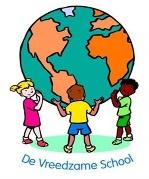 Extra informatie: zie website van de Postiljon en www.devreedzameschool.nl HuiswerkDe leerlingen krijgen elke week op maandag maakhuiswerk mee. De leerlingen zorgen dat het huiswerk op de maandag weer mee naar school nemen. Daarnaast hebben zij elke dag hun agenda nodig, want naast maakwerk, is er ook af en toe leerhuiswerk. Is het werk niet af of gemaakt, dan maakt de leerlingen om 15.15u het huiswerk. UitstapjesOp het programma staat voorlopig:14 maart   : Bezoek aan NMM22 maart   : Bezoek in het speellokaal23 mei      : Bezoek in de klasSchoolkerkdienstDeze zal zijn op zondag 24 september met als thema: “Koningin Esther”. De dienst is om 10.00u in de Vredekerk.Contact met oudersOudercontactavondenIn de week van 28 augustus staan er kennismakingsgesprekken gepland. Tijdens deze gesprekken wordt u uitgenodigd om ons te informeren over uw kind. Dit gesprek is zonder kinderen. Inschrijven kan naast de deur van gr. 7.De algemene ouderavondDeze vindt plaats op woensdag 12 oktober. Naast de toelichting van de MR en OC willen we er een inspirerende avond van maken. Houd deze avond vrij!Voortgangsgesprekken Zoals vermeld in de jaarkalender zijn er een aantal avonden waarin de voortgang wordt besproken van uw kind. Hierbij mag uw kind aanwezig zijn. Dit schooljaar zijn deze avonden op:22  november en 27 november15 februari en 20 februariRapportU ontvangt twee keer een rapport, na de CITOtoets weken. HIerdoor kunnen we een beter en vollediger beeld geven van de ontwikkeling van uw kind. InloopOp de jaarkalender staan een aantal inloopmomenten gepland voor de groep van uw kind. Tijdens deze momenten liggen de toetsmappen van de kinderen klaar, zodat daar een kijkje in kan worden genomen. Een leuke gelegenheid om samen met uw kind naar het werk te kijken. Ook kunt u zo zelf in de gaten houden hoe uw kind ervoor staat.  KlassenoudersDe klassenouder is de schakel tussen de groepsleerkracht en de ouders van de kinderen bij zaken van organisatorische aard. Er is een voorkeur voor twee ouders per groep, liefst wisselende ouders per schooljaar. KoffieuurtjeDit jaar houden we één koffieuurtje in september. De mediatoren stellen zich sdan voor en vertellen over de Vreedzame School.KijklessenIn de week van 6 november staan er kijklessen gepland. Dit houdt in dat u als ouder een les bij mag wonen in groep 7 om te zien hoe uw kind leert in de klas. TIjdens uw kennismakingsgesprek kunt u zich intekenen voor de kijklessen.  MailcontactIndien nodig kunt u Gerlin en/of Kirsten mailen. gerlin.koelewijn@depostiljonsoesterberg.nl k.sloot@depostiljonsoesterberg.nlSchoolgidsUitgebreide informatie over onze school kunt u lezen in onze schoolgids, zie onze website: www.depostiljonsoesterberg.nl Site van de groep Op de site van groep 7 komt algemene informatie te staan, leuke activiteiten die we doen en een huiswerkpagina.  Houd deze pagina goed in de gaten. We hopen er met elkaar een gezellig en leerzaam jaar van te maken!Groetjes, Gerlin Koelewijn en  Kirsten Sloot(Juf Gerlin is er op maandag en dinsdag. Juf Kirsten is er op woensdag, donderdag en vrijdag.) 